Antrag auf Sondernutzungserlaubnis (bitte vollständig gut lesbar ausfüllen)Ich beantrage die oben näher bezeichnete Sondernutzungserlaubnis:Ort, Datum									Unterschrift     ,	     									     GebührentarifAllgemeine BestimmungenDie im Gebührentarif enthaltenen Gebührensätze gelten für das gesamte Gebiet der Stadt Porta Westfalica einheitlich.Die Mindestgebühr für die Erlaubnis von Sondernutzungen beträgt 15,00 €.Bruchteile von Monaten werden nach Tagen berechnet. Die Tagesgebühr beträgt in diesem Fall 1/30 der Monatsgebühr. Die ermittelten Gebühren werden jeweils auf volle Euro abgerundet.GebührenBauzäune, Bauwagen, Baugerüste, Baumaschinen, Masten, Rohrbrücken, etc. und Materiallagerungen für die Dauer von mehr als 48 Stunden je Monat 50,- €
Container/ Mulden über 48 Stunden je Monat privat 15,- €/ gewerblich 50,. €Freiflächen von Gaststätten, Kiosken, etc. je angef. m²/Monat 2,20 € 
Info- und Ausstellungsstände, Aufstellen von Fahrzeugen und Anhängern für kommerzielle Zwecke pro Stück täglich 2,- €Plakate, die vorübergehend angebracht werden pro Plakat/täglich0,25 €  Mindestgebühr gem. Gebührentarif A. 2: 		15,- €
  (oder im Einzelfall nach Gebührentarif B.)Zusätzlich Verwaltungsgebühr 
(§§ 1-3 GebG NRW vom 23.11.1971i. V m. Tarifstelle 24a). 1 AVGebO NRW):        50 % der Sondernutzungsgebühr, 	                                                                  mindestens  	32,- €Hinweise der Stadt Porta Westfalica auf die Rechte der BetroffenenDie betroffene Person hat das Recht, von dem Verantwortlichen eine Bestätigung darüber zu verlangen, ob sie betreffende personenbezogene Daten verarbeitet werden; ist dies der Fall, so hat sie ein Recht auf Auskunft über diese personenbezogenen Daten und auf die in Art. 15 DS-GVO im einzelnen aufgeführten Informationen.Des Weiteren hat die betroffene Person das Recht von dem Verantwortlichen unverzüglich die Berichtigung der sie betreffenden unrichtigen Daten und ggf. die Vervollständigung unvollständiger personenbezogener Daten zu verlangen (Art. 16 DS-GVO).Die betroffene Person hat das Recht, von dem Verantwortlichen zu verlangen, dass sie betreffende personenbezogene Daten unverzüglich gelöscht werden, sofern einer der in Art. 17 DS-GVO im einzelnen aufgeführten Gründe zutrifft, z.B. wenn die Daten für die verfolgten Zwecke nicht mehr benötigt werden (Recht auf Löschung).Die betroffene Person hat das Recht, von dem Verantwortlichen die Einschränkung der Verarbeitung zu verlangen, wenn eine der in Art. 18 DS-GVO aufgeführten Voraussetzungen gegeben ist, z.B. wenn die betroffene Person Widerspruch gegen die Verarbeitung eingelegt hat und zwar für die Dauer der Überprüfung durch den Verantwortlichen.Die betroffene Person hat das Recht, aus Gründen, die sich aus ihrer besonderen Situation ergeben, jederzeit gegen die Verarbeitung sie betreffender personenbezogener Daten, die auf Grund von Art. 6 Abs. 1 lit. e oder f DS-GVO verarbeitet werden, Widerspruch einzulegen. Der Verantwortliche verarbeitet die personenbezogenen Daten ab diesem Zeitpunkt nicht mehr, es sei denn, er kann zwingende schutzwürdige Gründe für die Verarbeitung nachweisen, die die Interessen, Rechte und Freiheiten der betroffenen Person überwiegen, oder die Verarbeitung dient der Geltendmachung, Ausübung oder Verteidigung von Rechtsansprüchen (Art. 21 DS-GVO). Die betroffene Person hat das Recht, die sie betreffenden personenbezogenen Daten, die sie einem Verantwortlichen bereitgestellt hat, in einem strukturierten, gängigen und maschinenlesbaren Format zu erhalten, und sie hat das Recht, diese Daten einem anderen Verantwortlichen ohne Behinderung durch den Verantwortlichen, dem die personenbezogenen Daten bereitgestellt wurden, zu übermitteln, sofern die Verarbeitung auf einer Einwilligung beziehungsweise eines Vertrages mithilfe automatisierter Verfahren beruht (Art. 20 DS-GVO). Dies gilt nicht, wenn die Verarbeitung personenbezogener Daten zur Wahrung der öffentlichen Aufgaben erfolgt, die Rechte und Freiheiten anderer Personen betroffen sind und die Übertragung technisch nicht möglich ist.Der betroffenen Person steht das Recht zu, die sie betreffenden personenbezogenen Daten, sofern die Verarbeitung auf einer Einwilligung (gem. Art. 6 Abs. 1 a oder Art. 9 Abs. 2 a DS-GVO) beruht, jederzeit für die Zukunft zu widerrufen. Die betroffene Person hat das Recht auf die möglichen Folgen einer Nichtbereitstellung der sie betreffenden personenbezogenen Daten hingewiesen zu werden (Art. 13 Abs. 2 lit. e DS-GVO).Jede betroffene Person hat unbeschadet eines anderweitigen verwaltungsrechtlichen oder gerichtlichen Rechtsbehelfs das Recht auf Beschwerde bei einer Aufsichtsbehörde, wenn die betroffene Person der Ansicht ist, dass die Verarbeitung der sie betreffenden personenbezogenen Daten gegen die DS-GVO verstößt (Art. 77 DS-GVO). Die betroffene Person kann dieses Recht bei einer Aufsichtsbehörde in dem Mitgliedstaat ihres Aufenthaltsortes, ihres Arbeitsplatzes oder des Orts des mutmaßlichen Verstoßes geltend machen. In Nordrhein-Westfalen ist die zuständige Aufsichtsbehörde die Landesbeauftragte für Datenschutz und Informationsfreiheit Nordrhein-Westfalen, Kavalleriestr. 2-4 in 40213 Düsseldorf.Bei einer Zweckänderung der Verarbeitung der sie betreffenden personenbezogenen Daten erhalten sie weitere Informationen.Informationsblatt nach Art. 13 der EU-Datenschutz-Grundverordnung (DS-GVO) bei Sondernutzung (Zweck der Datenverarbeitung)Die DS-GVO bildet die gesetzliche Grundlage für die Verarbeitung Ihrer personenbezogenen Daten. Diese stärkt die Rechte der betroffenen Bürgerinnen und Bürger. Die Wahrung der Transparenz bei der Datenverarbeitung ist für die Stadt Porta Westfalica von besonderer Bedeutung. Hiermit kommen wir Ihrem Informationsanspruch nach und teilen Ihnen folgendes mit:Stadt Porta Westfalica 
Sicherheit und Ordnung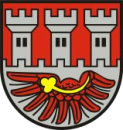 Kempstraße 1ordnungswesen@portawestfalica.de32457 Porta WestfalicaTelefon: 0571/ 791-255Fax: 0571/ 791-432AntragstellerIn: (Firma/  Name)Adresse: (Straße, Ort)Telefon:E-Mail:     @     .     Art der Sondernutzung:Ort:Beginn:Ende:Verantwortliche/r: Stadt Porta WestfalicaDer BürgermeisterKempstraße 1D-32457 Porta WestfalicaTelefon: 0571/791-0Fax: 0571/791-499info@portawestfalica.deDatenschutzbeauftragte/r: Stadt Porta WestfalicaDatenschutzbeauftragterKempstraße 1D-32457 Porta WestfalicaTel. 0571/ 791-0datenschutz@portawestfalica.deZweck und Notwendigkeit: Die Stadt Porta Westfalica verarbeitet personenbezogene Daten zum Zweck der Genehmigung einer Sondernutzung.Die Notwendigkeit der Datenverarbeitung ist auf der Grundlage § 18 StrWG gegeben.Rechtsgrundlage: Die Verarbeitung der Daten erfolgt auf Grundlage § 18 StrWGEmpfänger/Kategorien von Empfängern: intern
Berechtigte Interessen: -Übermittlung an ein Drittland/internationale Organisation: Eine Übermittlung der verarbeiteten Daten ist nicht vorgesehen.Speicherdauer bzw. -kriterien:5 JahreBetroffenenrechte: Auskunftsrecht (Art. 15)
Recht auf Berichtigung (Art. 16)
Recht auf Löschung (Art. 17)
Recht auf Einschränkung der Verarbeitung (Art. 18)
Recht auf Datenübertragbarkeit (Art. 20)
Widerspruchsrecht (Art. 21)Beschwerderecht bei der Aufsichtsbehörde (Art. 77)Widerruf: -Profiling: Ein Profiling seitens der Stadt Porta Westfalica findet nicht statt.
Ein Profiling durch Dritte, z.B. durch Suchmaschinen im Internet kann nicht ausgeschlossen werden.